_____________________________________________________________________________                                                                                                «УТВЕРЖДАЮ»                                                                                           директор школы № 5                                                                                           _________________                                                                                           В.И.Стенгач                                                                                           приказ  №____ от «___»_____2019 г.РАБОЧАЯ ПРОГРАММА(внеурочная деятельность)КУРСА___________    разговор о правильном питании_________________КЛАСС___________        4 «Б»_______________________________________________Ф.И.О.учителя_________Ковердяева Л. В._____________________________________Рассмотрено на заседании педагогического совета № 1от 30.08.2019 года2019 годПояснительная запискаРабочая программа составлена на основе 1.Федерального государственного образовательного стандарта начального общего образования.2. Авторской программы «Разговор о правильном питании» Безруких М.М., Т. А. Филиппова, А. Г. Макеева.          Программа отражает идеи и положения формирования культуры здорового питания, программы формирования универсальных учебных действий (УУД), составляющих основу для саморазвития и непрерывного образования, выработки коммуникативных качеств, целостности общекультурного, личностного и познавательного развития обучающихся.Цель: формирование культуры здорового питания у обучающихся  в рамках  курса.Задачи:социализация обучающихся – вхождение в мир культуры и социальных отношений, обеспечивающая включение обучающихся в ту или иную группу или общность – носителя ее норм, ценностей, ориентаций, осваиваемых в процессе знакомства о социокультурных аспектах питания, его связи с культурой и историей народов;приобщение к познавательной культуре как системе познавательных (научных) ценностей, накопленных обществом в сфере здорового образа жизни.Помимо этого,  развитие представлений подростков о правильном питании и о здоровье как одной из важнейших человеческих ценностей призвано обеспечить:ориентация в системе моральных норм и ценностей: признание наивысшей ценностью жизнь и здоровье человека;развитие  познавательных  мотивов, направленных на получение знаний о навыках этикета, являющихся неотъемлемой частью общей культуры личности; пробуждение интереса к народным традициям, связанным с питанием и здоровьем, расширением знаний об истории и традициях своего народа, формирование чувства уважения к культуре своего народа, культуре и традициям других народов;овладение ключевыми потребностями: учебно-познавательной, информационной, ценностно-смысловой, коммуникативной;формирование у обучающихся познавательной культуры, осваиваемой в процессе познавательной деятельности, и эстетической культуры как способности эмоционально-ценностного отношения к собственному здоровью.На изучение курса отводится 1 час в неделю, всего 34 часа.                Планируемые результаты освоения учебного курса– здоровый образ жизни;
– питательные вещества, необходимые организму;
– режим и рацион питания;
– правила гигиены питания;
– правила ответственного покупателя;
– правила безопасного обращения с кухонной техникой, сервировка стола и правила этикета;
– традиции и обычаи питания в разных станах;
– история и культура питания.Личностные, метапредметные и предметные результаты Личностные результаты:- умение определять и высказывать под руководством педагога самые простые общие для всех людей правила поведения при сотрудничестве (этические нормы);- умение использовать знания в повседневной жизни;- в предложенных педагогом ситуациях общения и сотрудничества, делать выбор (при поддержке других участников группы и педагога), как поступить;- умение проявлять инициативу и самостоятельность на занятиях;- познавательный интерес к основам культуры питания.Метапредметные результаты:– умения самостоятельно определять цели своего обучения, ставить и формулировать для себя новые задачи в учебе и познавательной деятельности, развивать мотивы и интересы своей познавательной деятельности; - овладение составляющими исследовательской и проектной деятельности, включая умения  видеть проблему, ставить вопросы, выдвигать гипотезы, давать  определения понятиям, классифицировать, наблюдать, проводить эксперименты, делать выводы и заключения, структурировать материал, объяснять, доказывать, защищать свои идеи;– умение работать с разными источниками информации о здоровом и правильном питании: анализировать и оценивать информацию;- умение самостоятельно планировать пути достижения целей, в том числе альтернативные. Осознанно выбирать наиболее эффективные способы решения учебных  и  познавательных задач;- умение соотносить свои действия с планируемыми результатами, осуществлять контроль своей деятельности в процессе достижения результата, определять способы действий в рамках предложенных  условий и требований, корректировать свои действия в соответствии с изменяющейся ситуацией;  - владение основами самоконтроля, самооценки, принятия решений и осуществления осознанного выбора в познавательной деятельности;- способность выбирать целевые и смысловые установки в своих действиях и поступках по отношению к собственному здоровью; - умение создавать, применять и преобразовывать знаки и символы, модели и схемы для решения познавательных задач;- умение осознанно использовать речевые средства для дискуссии и аргументации своей позиции: сравнивать разные точки зрения, аргументировать и отстаивать свою точку зрения;– умение организовывать учебное сотрудничество и совместную деятельность с учителем и сверстниками, работать индивидуально ив группе: находить общее решение и разрешать конфликты на основе согласований и учета интересов;– формирование и развитие компетентности в области использования информационно-коммуникативных технологий (ИКТ-компетенций).Предметные результаты:Обучающиеся научатся:–  узнают о здоровом образе жизни;
–  узнают питательные вещества, необходимые организму;
–  режиму и рациону питания;
– правилам гигиены питания;
– правилам ответственного покупателя;
– правилам безопасного обращения с кухонной техникой, сервировкой стола и правила этикета;
– узнают традиции и обычаи питания в разных станах;
– узнают историю и культуру питания.Обучающиеся получат возможность научиться:– заботе  о здоровье как одной из важнейших человеческих ценностей;
– заботиться о здоровье и укреплять собственное здоровье;
– проведению несложных экспериментов, проведению анкетирования,   
–  полезным привычкам и навыкам в области правильного питания.                                                    Содержание учебного курса Здоровье – это здорово. (3ч). Здоровый образ жизни и правильное питание. Пословицы.  Значение правильного питания для здоровья человека. Проведение тестирования.Продукты разные нужны, блюда разные важны. (6ч). Рацион питания.  Понятие и свойства белка; необходимость белка для организма человека. Лабораторная работа № 1 «Определение  белков в продуктах питания». Понятие и свойства жиров; необходимость жиров для организма человека. Лабораторная работа № 2 «Определение жиров в продуктах питания». Понятие о  углеводах; необходимости углеводов для организма  человека. Лабораторная работа № 3«Определение углеводов в продуктах питания». Понятие о витаминах. Необходимость витамина С для организма человека. Лабораторная работа № 4 «Определение витамина С в продуктах питания». Понятие о минеральных веществах.  Лабораторная работа № 5 «Определение железа в продуктах питания». Понятие о рациональном питании.Режим питания.  (2ч).   Понятия «Режим питания», «Пищевая тарелка», «Образ жизни».Энергия пищи.  (2ч). Знакомство с понятием килокалории, калорийность, высококалорийные и низкокалорийные продукты, энергия пищи. Практическая работа № 1 «Расчет килокалорий необходимых в день в зависимости от возраста и нагрузки»  Где и как мы едим.  (3ч).  Полезные/вредные  варианты еды вне дома. Что такое общественное питание. Правила гигиены. Режим питания.  Знакомство с понятиями экскурсия, поход, пешее путешествие.  Правила поведения во время похода, экскурсии.   Практическая работа № 2 «Определение качества продуктов питания с помощью органов чувств органолептическими методами».Ты – покупатель.  (3ч). Знакомство с понятиями скоропортящийся продукт, срок хранения. Знакомство с  описанием содержания веществ,  градацией индексов «Е» на упаковках продуктов.  Практическая работа № 3 «Определение массы продукта, энергетической ценности, даты выработки, срока годности, содержания полезных веществ, индексов «Е» в продукте по информации на упаковке». Знакомство понятием покупатель, торговля, потребитель; с правами потребителя.Ты готовишь себе и друзьям. (4ч). Пословицы. Разговор о правильной и вкусной еде. Знакомство с понятием «Ядовитые вещества». Лабораторная работа № 6 «Определение соланина в клубнях картофеля». Правила безопасности при обращении с приборами и техникой на кухне. Правила сервировки стола и правилами этикета.Кухни разных народов.  (3ч). Знакомство с понятиями: кулинария, кулинарные традиции и обычаи, климат, географическое положение, культура. Знакомство с традиционным меню жителей Болгарии и Исландии, Японии и Норвегии, полуостровов Ямала и Крыма.Кулинарная история.  (4ч). Знакомство с понятиями: история, эпоха, культура, кулинария.  Быт и кулинарные пристрастия первобытных людей (40000 лет до н.э.), Бытом и кулинарные пристрастия людей на примере древних египтян (7000 лет до н.э.). Быт и кулинарные пристрастия людей на примере спартанцев (800 лет до н.э.). Быт и кулинарные пристрастия людей (1200 лет н.э.).Как питались на Руси и в России.  (2ч). Быт и кулинарные пристрастия в древней Руси. Быт и кулинарные пристрастия в России.Необычное кулинарное путешествие.  (1ч). Понятия: культура, жанры живописи, музыкальные жанры, литература, кулинария. Знакомство с произведениями искусства, где изображена пища, кухонная утварь и т.д.Составляем формулу правильного питания.  (1ч). Итоги работы с учебно-методическим комплектом, подсчет набранных баллов. Анализ  уровня освоения материала. Выделение тем,  которые нуждаются в дополнительном изучении.Материально-техническое обеспечение учебного процесса1.Безруких М.М., Т. А. Филиппова, А. Г. Макеева.  Формула правильного питания: Рабочая тетрадь. – М.: ОЛМА Медиа Групп, 2013.2. Безруких М.М., Т. А. Филиппова, А. Г. Макеева.  Формула правильного питания: Методическое пособие для педагога. М.: ОЛМА Медиа Групп, 20133. Посуда и принадлежности для опытов.4. Слайд-альбомы «Кухни разных народов», «Кулинарная история», «Как питались на Руси ив России».5. Компьютер, 6.Мультимедиапроектор, 7. Интерактивная доска, 8. Коллекция медиаресурсов  для курса «Формула правильного питания»
                                           Календарно - тематическое планирование«СОГЛАСОВАНО»                                                «СОГЛАСОВАНО»рук-ль ШМО(ГМО)                                            зам.директора по УВР_______________                                               __________________________________                                               ___________________Пр. №___ от «__»_____2019 г.                       «___»__________2019 г.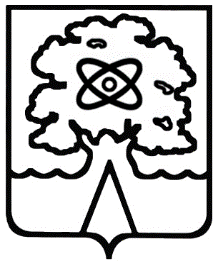 Администрация города Дубны Московской областиУправление народного образованияМуниципальное общеобразовательное учреждение «Средняя общеобразовательная школа №5 г.  Дубны Московской области» («Школа №5»)№ п/пТема занятия Дата план Дата факт 1Здоровье – это здорово.07.092Здоровье – это здорово (продолжение).14.093Здоровье – это здорово (тестирование).21.094Продукты разные нужны, блюда разные важны.28.095Продукты разные нужны, блюда разные важны. Лабораторная работа № 1 «Определение  белков в продуктах питания».05.106Продукты разные нужны, блюда разные важны. Лабораторная работа № 2 «Определение жиров в продуктах питания».12.107Продукты разные нужны, блюда разные важны. Лабораторная работа № 3«Определение углеводов в продуктах питания».19.108Продукты разные нужны, блюда разные важны. Лабораторная работа № 4«Определение витамина С в продуктах питания».26.109Продукты разные нужны, блюда разные важны. Лабораторная работа № 5 «Определение железа в продуктах питания».09.1110Режим питания.16.1111Режим питания (продолжение).23.1112Энергия пищи.30.1113Энергия пищи. Практическая работа № 1 «Расчет килокалорий, необходимых в день в зависимости от возраста и нагрузки».07.1214Где и как мы едим.14.1215Где и как мы едим (продолжение).21.1216Где и как мы едим. Практическая работа № 2 «Определение качества продуктов питания с помощью органов чувств органолептическими методами».11.0117Ты – покупатель.18.0118Ты – покупатель (продолжение).25.0119Ты – покупатель. Практическая работа № 3 «Определение массы продукта, энергетической ценности, даты выработки, срока годности, содержания полезных веществ, индексов «Е» в продукте по информации на упаковке».01.0220Ты готовишь себе и друзьям.08.0221Ты готовишь себе и друзьям.  Лабораторная работа № 6 «Определение соланина в клубнях картофеля».15.0222Ты готовишь себе и друзьям. Правила  безопасности при обращении с приборами и техникой на кухне.22.0223Ты готовишь себе и друзьям.Правила сервировки стола и правилами этикета.01.0324Кухни разных народов. Традиционное меню жителей Болгарии и Исландии.15.0325Кухни разных народов. Традиционное меню жителей Японии и Норвегии.22.0326Кухни разных народов. Традиционное меню жителей  полуостровов  Ямала и Крыма.05.0427Кулинарная история. Быт и кулинарные пристрастия первобытных людей (40000 лет до н.э.).12.0428Кулинарная история. Быт и кулинарные пристрастия людей на примере древних египтян (7000 лет до н.э.).19.0429Кулинарная история. Быт и кулинарные пристрастиялюдей на примере спартанцев (800 лет до н.э.).26.0430Кулинарная история. Быт и кулинарные пристрастия людей (1200 лет н.э.).03.0531Как питались на Руси и в России. Быт и кулинарные пристрастия  в древней Руси.  10.0532Как питались на Руси и в России. Быт и кулинарные пристрастия  в России.17.0533Необычное кулинарное путешествие.24.0534Составляем формулу правильного питания.24.05